BUDGET FOR OPERATING VILLAGE VISION CENTRE OF WOMEN CAN A. Capital Expenditure born by The Fred Hollows Foundation, Australia:B. Need support for continuing operational Expenditure for two years:Note: After two years  project will be run from the revenue.    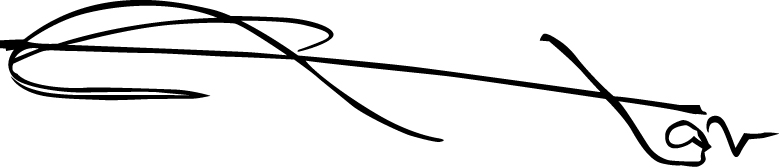 Md.Shah Alam HowladerExecutive DirectorS/NName of itemsQuantity Price(BDT)Price(BDT)S/NName of itemsQuantity Unit price Total price1Slit Lamp1sets3,50,0003,50,000.002Autorefractometer 1 sets5,00,0005,00,000.003Digital Trial Box1 Sets20,00020,000.004Digital Vision Chart1 sets50,00050,000.005Retinascope 2 pcs25,00050,000.006Eye equipment(others)50,000.00Total Tk. Ten lac twenty thousand onlyTotal Tk. Ten lac twenty thousand onlyTotal Tk. Ten lac twenty thousand onlyTk.10,20,000.001Optometrist Salary  1x 24 monthx20000.004,80,000.00  2Support staff 1 persons x 24 monthx7000.001,68,000.00    3Awareness materials such as leaflet, banner, festoon 20,000.004Camp arrangement cost     10,000.005Communication ,Photocopy ,Stationary etc.10,000.006Monitoring & Evaluation22,000.00Total of operational expenditureBDT.7,10,000.00